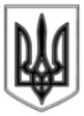 ЛИСИЧАНСЬКА МІСЬКА РАДАВИКОНАВЧИЙ КОМІТЕТРІШЕННЯ« 06 » 10.2015 р.                                                             		    № 334м. ЛисичанськПро затвердження рішень комісіїз вирішення спірних питань землекористуванняЗ метою реалізації повноважень органів місцевого самоврядування з регулювання земельних відносин, керуючись ст. 13 Конституції України, ст. ст. 12, 83, 158-161 Земельного кодексу України, пп. 5) п. б) ч. 1 ст. 33 Закону України «Про місцеве самоврядування в Україні», рішенням Лисичанської міської ради від 24.11.2011р № 21/359 «Про делегування повноважень з вирішення земельних спорів виконавчому комітету Лисичанської міської ради», виконавчий комітет Лисичанської міської радиВИРІШИВ:Затвердити рішення комісії з вирішення спірних питань землекористування від 30.09.2015р №№ 01-04/15,  02-04/15 та  03-04/15 (додаються).Відділу з питань внутрішньої політики, зв’язкам з громадськістю та ЗМІ розмістити дане рішення на офіційному сайті Лисичанської міської ради.Контроль за виконанням даного рішення покласти на заступника міського голови Голуба О. М.Секретар міської ради						М. Л. Власов